Дата проведения урока: ________________________Классы: 8 «А», 8 «Б», 8 «В»Тема урока: Православные праздники и обряды. Фольклорные традиции.Цели урока: Образовательная: сформировать представление о кубанском фольклоре; научить различать обряды и традиции Кубани; обеспечить восприятие и усвоение учащимися понятий о православных праздниках казаков.Развивающая: обогащать словарный запас учащихся, развивать логическое мышление, интерес к предмету.Воспитывающая: воспитывать чувства патриотизма, любовь к малой родине.Девиз урока: «Казак  - это не тот, кто носит казачью форму, а тот, кто дух казачества содержит в себе. А этот дух неразрывно связан с православной верой – горячей сильной верой, с такой же горячей любовью к Родине, с готовностью защитить свой народ, свою страну». (Патриарх Московский и Всея Руси Кирилл) (слайд 1).Тип урока: изучение нового материала.Используемые педагогические технологии.Поисковая и исследовательская деятельность.Компьютерная поддержка процесса изложения нового материала и контроля его усвоения.Оборудование: персональный компьютер с поддержкой программы Microsoft Power Point.Ход урока.	I. Организационный этап	Подготовка учащихся к работе на уроке.	Здравствуйте, ребята! Я рад видеть вас на сегодняшнем уроке.Девиз урока: «Казак  - это не тот, кто носит казачью форму, а тот, кто дух казачества содержит в себе. А этот дух неразрывно связан с православной верой – горячей сильной верой, с такой же горячей любовью к Родине, с готовностью защитить свой народ, свою страну». (Патриарх Московский и Всея Руси Кирилл). Тема нашего сегодняшнего урока будет связана с различными традициями казачества.	II. Актуализация знаний учащихсяУчитель1. Давайте вспомним, как назывались переселенцы на Кубани, главная задача которых была охрана южных границ России? (казаки).2. С чего начинали свою жизнь в станицах казаки-переселенцы? (с возведения храма).3. Какие обряды казачества вы знаете? (проводы казака на военную службу).4. Какие казачьи песни вы знаете?	III. Этап подготовки учащихся к работе на основном этапе.Учитель: давайте подытожим вышесказанное нами. Какая вера была у казаков? ( Казаки были православными христианами). Существовали ли различные казачьи обряды? (Да). Были ли у казаков свои фольклорные традиции? (Да).Таким образом, мы подошли к теме сегодняшнего урока. Кто может её сформулировать?   ( ученик: Православные праздники и обряды казаков. Фольклорные традиции). (слайд 2).Попробуйте сформулировать цели нашего сегодняшнего урока (ответ учащегося: изучить песни кубанских казаков, узнать особенности православных праздников и некоторых обрядов).Физкультурная минутка.	IV. Этап усвоения новых знаний и способов действий. Учитель: Итак, приступаем к изучению нового материала. Сначала рассмотрим Взаимовлияние украинской и южнорусских песенных культур (слайд 3). Давайте вспомним, под влиянием каких языков сформировался кубанский говор? (ученик: кубанский говор сформировался под влиянием русского и украинского языков). Верно.Музыкальная культура Кубани также формировалась на основе украинской и русской традиций. Происходило взаимовлияние песенных культур, заимствование отдельных элементов исполнения и их распространение. Так формировалась уникальная песенная культура Кубани. Песни были самым распространенным и любимым жанром устного народного творчества (слайд 4). 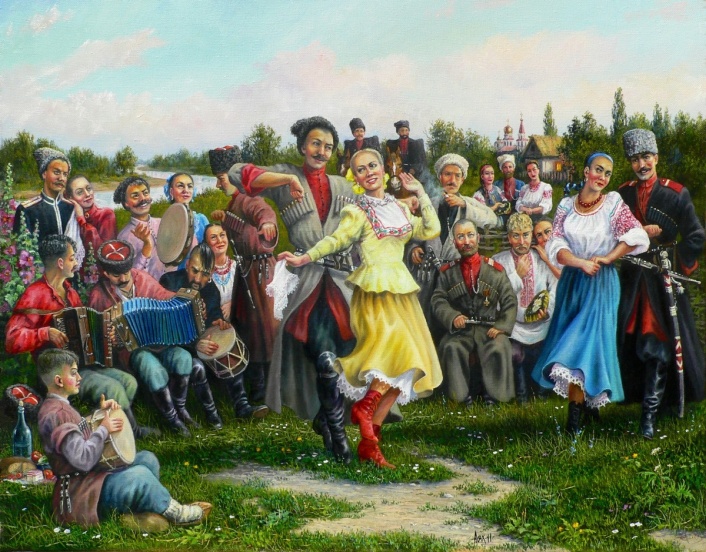 ( На слайде представлена картинка с поющими казаками).Особой популярностью среди служилого казачества пользовалась строевые, военно-бытовые и исторические песни. К наиболее старым относятся исторические песни черноморских казаков, отражающие героическое прошлое их предков. В более поздних песнях отразились события, предшествовавшие переселению казаков на Кубань. В лирических песнях говорилось о переживаниях казака вдали от родины.В репертуаре кубанцев большое место занимали обрядовые песни. На свадьбах пели величальные песни, на Святках – колядки. На Кубани бытовали и трудовые песни. Их называли стэповы. Это короткие шуточные песни, которые отвлекали от тяжелой работы.Учитель: А теперь давайте рассмотрим православные праздники и обряды, которые пользовались популярностью у казаков (слайд 5). Годовой праздничный цикл начинался Святками (7-19 января по новому стилю). В ночь на 7 января в станичном храме обязательно проходила ночная рождественская служба. Святки заканчивались крещенским сочельником. На реке во льду делали прорубь в форме креста. Священник освящал воду. Считалось, что освященная вода смывает все грехи и излечивает. На Масленицу пекли блины и готовили вареники, прощаясь с зимой. После масленицы наступал Великий пост-до самой Пасхи, в это время нельзя было употреблять мясные и молочные блюда. Во время подготовки к празднованию Пасхи казаки пекли куличи и красили яйца.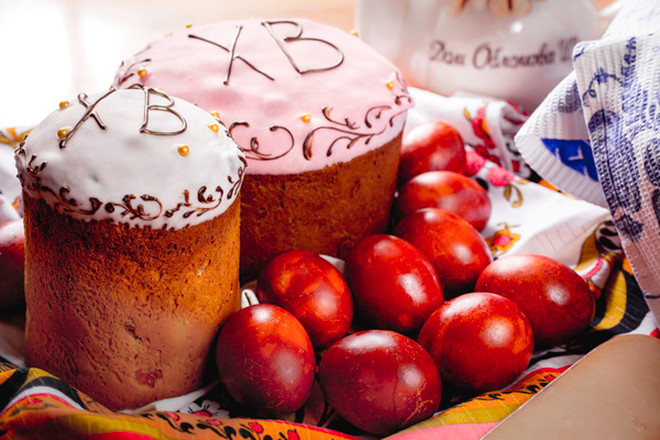 ( На слайде представлена картинка с пасхальными куличами и куриными яйцами)Учитель: Следующим этапом нашего урока будет знакомство со свадебным обрядом казаков и обрядом провода на службу.В XIX веке на Кубани сложились два типа свадебных празднеств – южнорусский и украинский, который существенно не различались (слайд 6). Большинство свадеб справлялось осенью. Благоприятными для брака считался возраст 18-20 лет. Перед свадьбой в дом родителей девушки засылали сватов. В случае согласия родителей затем происходило рукобитие. Жениха и невесту ставили рядом и говорили: «Дочь, вот тебе жених, а тебе, мой сын, невеста. Да благословит Господь Бог союз ваш».Свадьба всегда справлялась в воскресенье. Воскресным утром невесту обряжали и благословляли в доме родителей. В доме жениха в это время украшали свадебный поезд – несколько троек, на которых жениха привезут в дом невесты. Родители жениха и невесты благословляли их иконой. 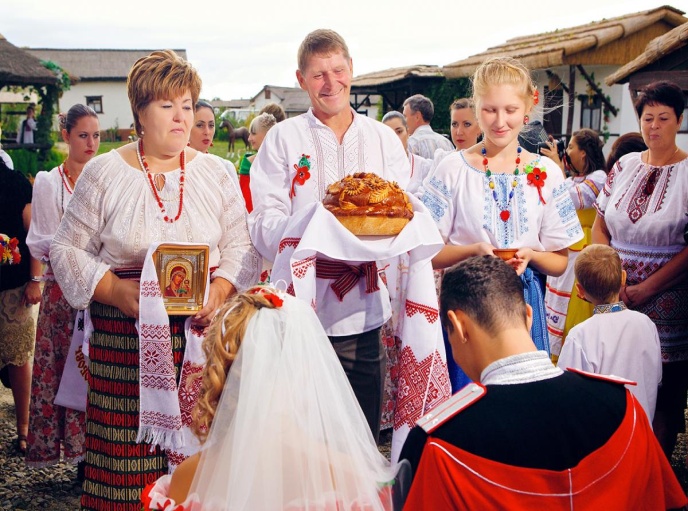 ( На слайде представлена картинка с запечатленными процессом казачьей свадьбы)Свадьба продолжалась и на следующий день. По станице ходила шумная красочная процессия ряженых. Новые родственники отправлялись друг к другу в гости.Рассмотрим обряд проводов казака на службу (слайд 7). Основные действия при проводе казака на военную службу разворачивались в доме служивого. За день до ухода в армию казаки съезжались к храму, где совершали молебен. Вечером в доме родителей. проходили проводы. Гости приносили подарки. Утром отец казака благословлял его для прохождения службы с помощью иконы. Мать крестила сына, вешала ему на шею мешочек с родной землей. Если казаку суждено было быть убитым, родная земля ложилась ему на грудь. Когда казак выходил со двора, за ним следовали все члены его семьи. Казаков, вернувшихся с войны или со службы, встречали все жители станицы хлебом-солью. Затем станичники отправлялись в храм, где служили молебен.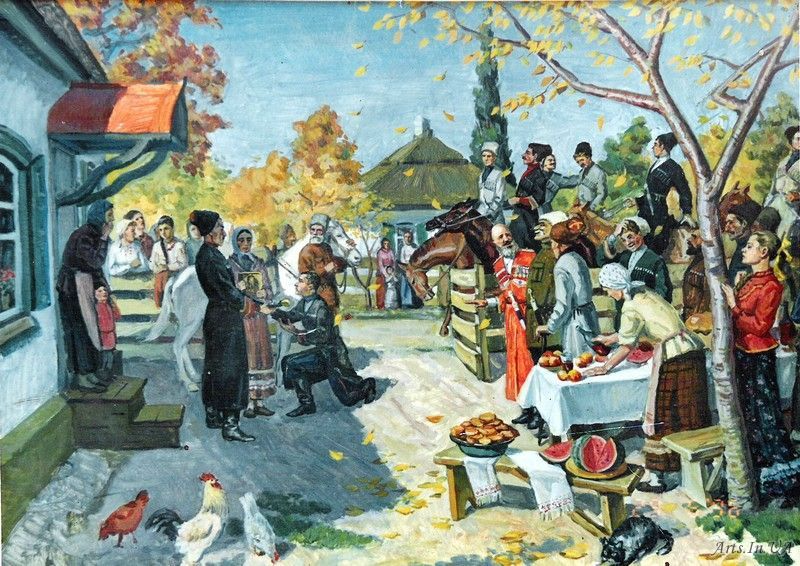 ( На слайде представлена картина «Проводы казака на службу» художника А. Ююкина)	V. Этап применения знаний и способов действий. Ответьте на предложенные на слайде вопросы (слайд 8).Под влиянием каких традиций формировалась музыкальная культура Кубани?Какие песни пользовались особой популярностью среди служилого казачества?Как назывались казачьи песни, которые они пели на свадьбах?Какой период в казачьем календаре назывался Святками?Какие блюда изготавливали казаки на масленицу?Что являлось самым распространенным и любимым жанром устного народного творчества казаков?Что отражалось в наиболее старых исторических песнях черноморских казаков?На Кубани существовали трудовые песни. Напишите, как они назывались.Когда в казачьих станичных храмах проходила ночная рождественская литургия?Как называется пост, который начинался после Масленицы?В какой период года справлялось большинство казачьих свадеб?Каким образом встречали вернувшихся с войны или службы казаков?VI. Этап информации о домашнем задании (слайд 9) (с комментариями)§ «Православные праздники и обряды. Фольклорные традиции» (по учебнику)Задание по выбору:- Подготовить сообщение «Казачьи обряды, связанные с рождением ребенка»- Составить кроссворд по теме урока.	VII. Этап подведения итогов занятия (слайд 10)   Что нового вы узнали? Что было самым сложным на уроке и почему?Как вы считаете, где могут пригодиться вам новые знания?Оцените, насколько вам удалось достичь поставленной цели.